الأسم:ــــــــــــــــــــــــــــــــــــــــــــــــــ                                 الفصل:ـــــــــــــــــــــــــــــــــــــمراجعة5- ضعيى الحرف المناسب فى المربع لتكملى الكلمة الدالة على الصورتين : 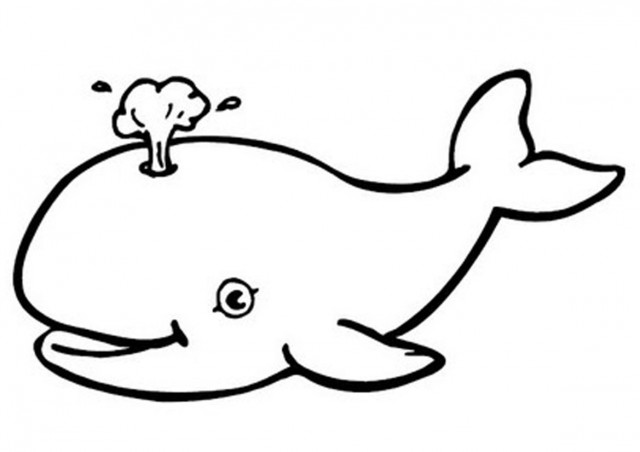 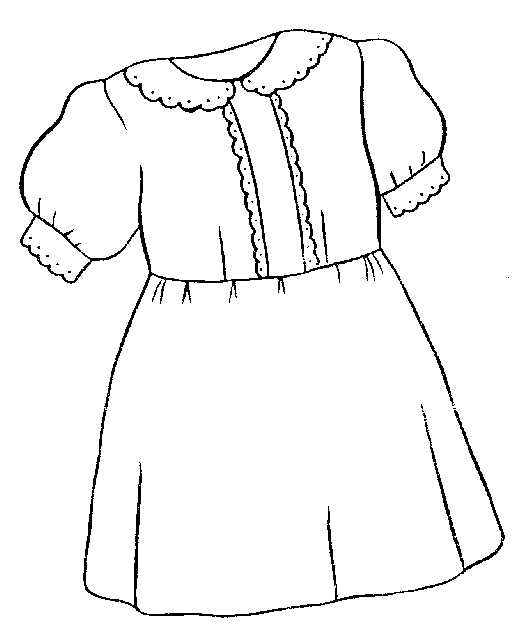 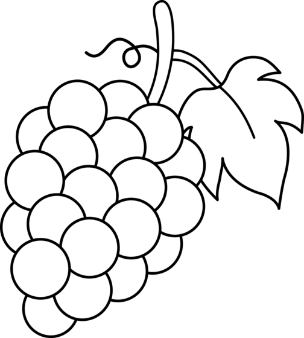 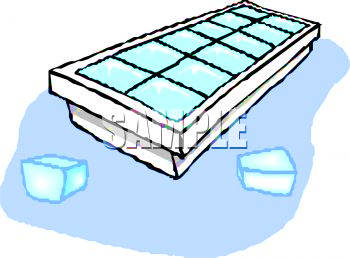 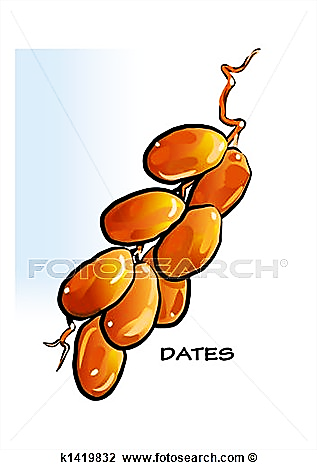 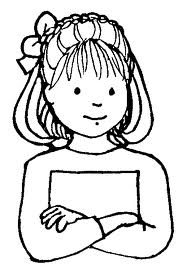 